Balance of Payments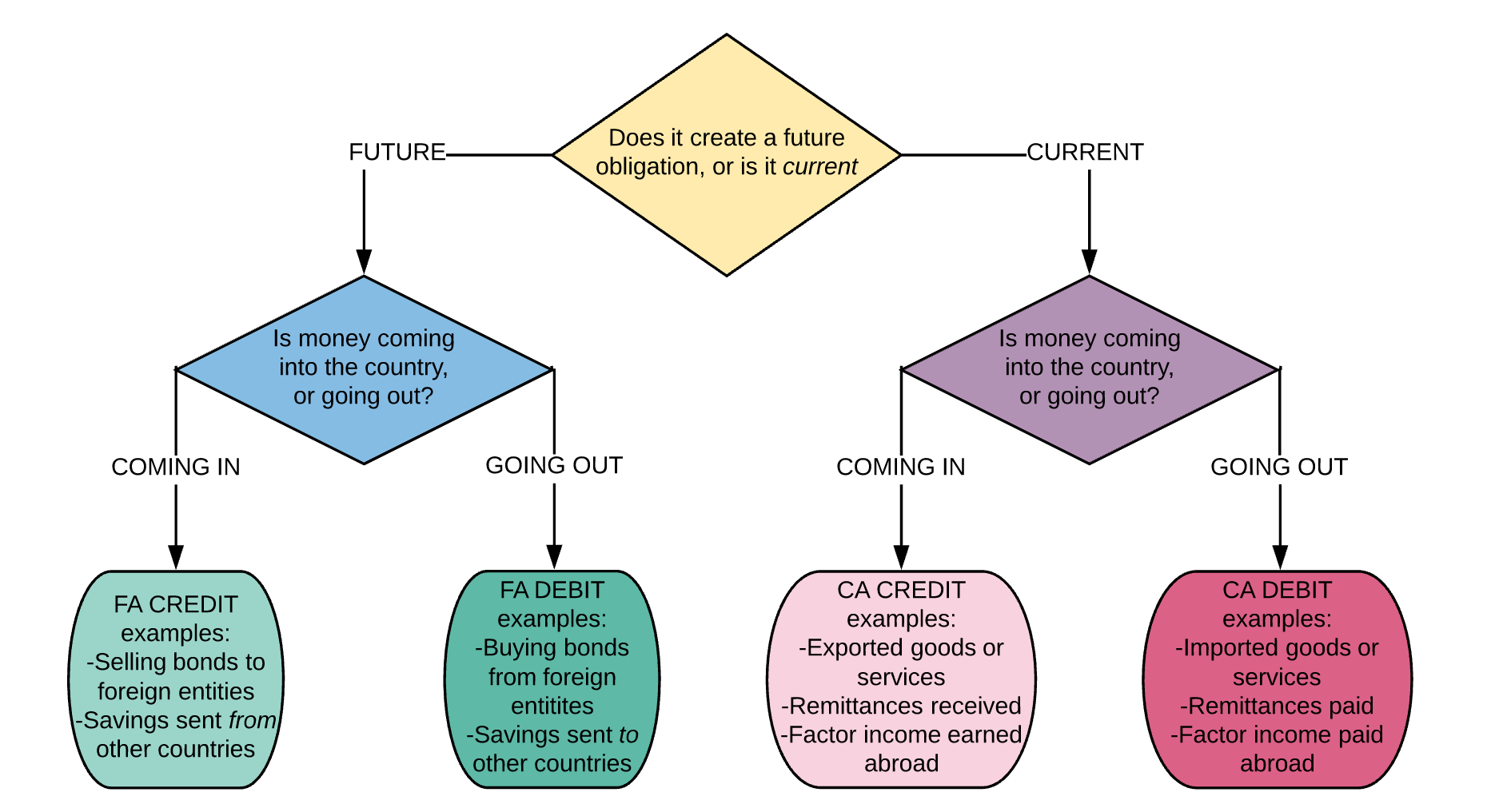 